一人一花パートナー花壇制度　申込用紙★の項目はホームページに掲載予定です。（花壇の場所がご住所地の場合、番地・号などは掲載しません。）「一人一花パートナー花壇」で検索すると、登録済みの花壇がご覧になれます。ご不明点がございましたら、お気軽にご連絡ください。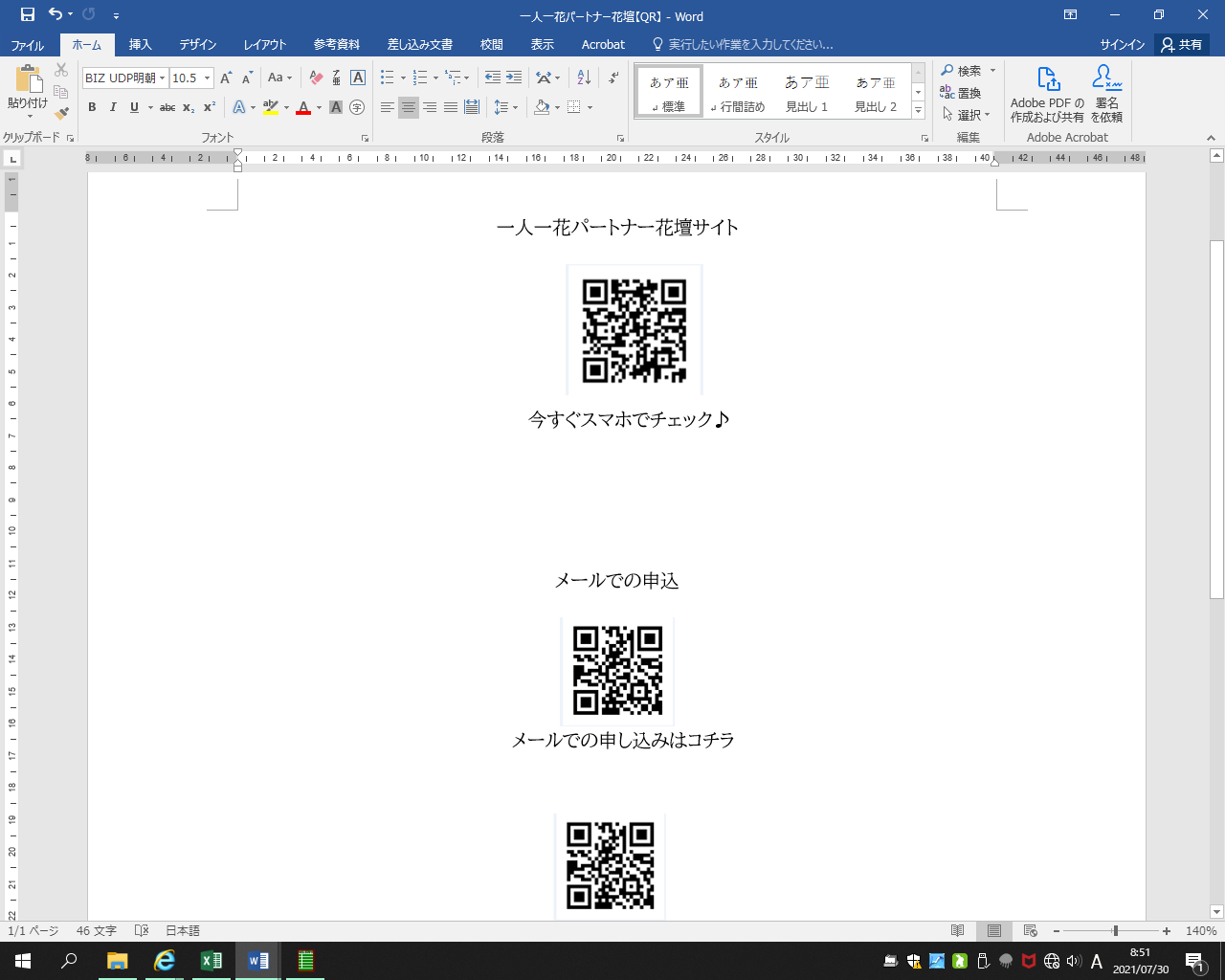 【申込フォーム送付先】福岡市西区企画振興課　　　TEL：092-895-7006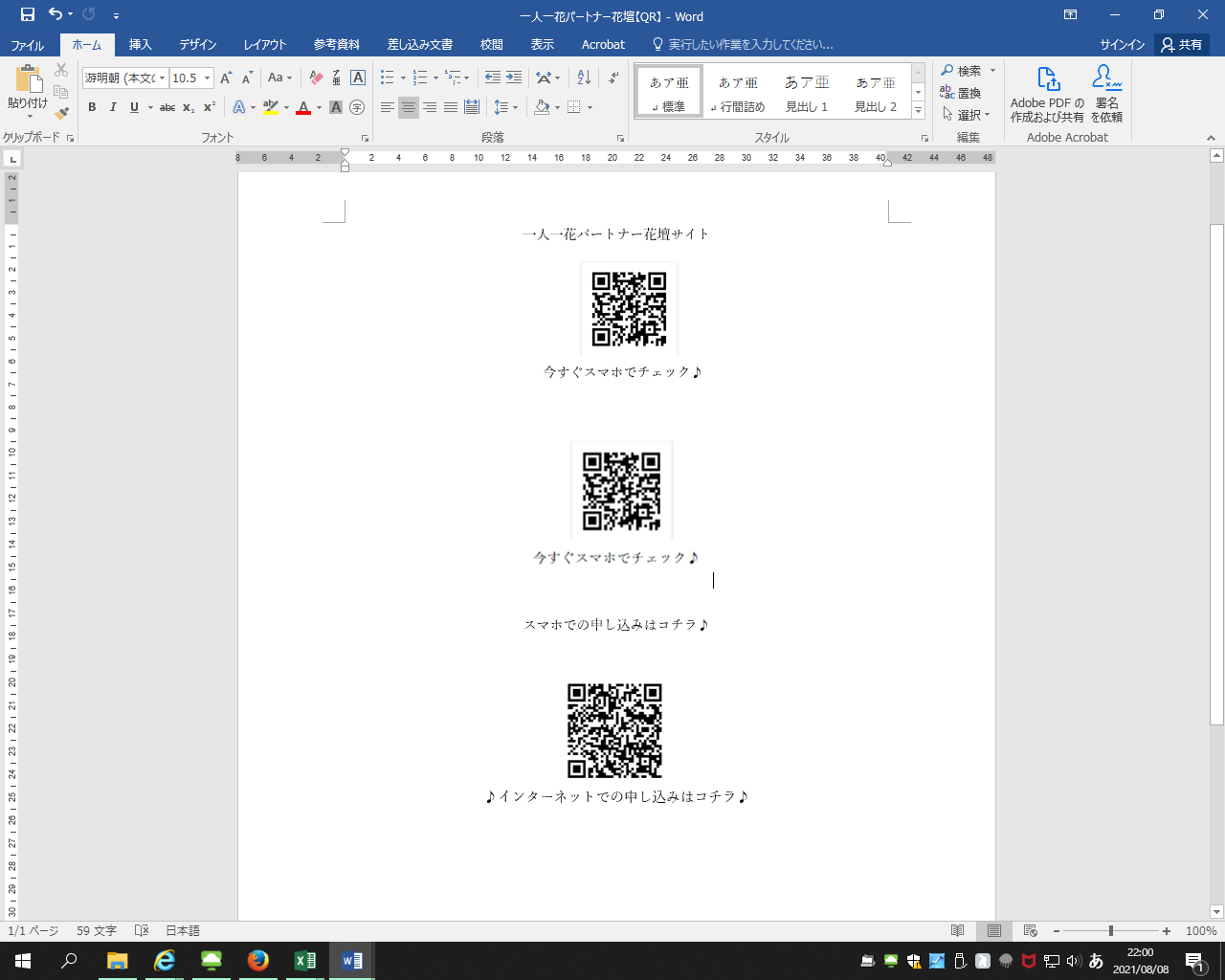 FAX：092-885-0467Eメール：shinko.NWO@city.fukuoka.lg.jp★パートナー花壇名★パートナー花壇名(○○公園花壇、○○クラブ花壇、○○家花壇　など…)　★パートナー花壇名★パートナー花壇名★（花壇の場所）　福岡市西区★パートナー花壇名★パートナー花壇名※代表者が、所有（もしくは管理）している土地が対象です。代表者（連絡窓口）氏名代表者（連絡窓口）住所福岡市西区代表者（連絡窓口）電話番号代表者（連絡窓口）メールアドレスお役立ち情報配信※月に１回メールにて配信しますお役立ち情報配信※月に１回メールにて配信します希望する　　　／　　希望しない★コメント（花壇のPRや活動メンバー募集など、自由にご記入ください。）★コメント（花壇のPRや活動メンバー募集など、自由にご記入ください。）★花壇写真★花壇写真メールにて送付してください。難しい場合は、ご連絡をお願いします。